План работы на 9.06Самостоятельное изучение теоретического материала: читать и разбирать презентацию «Тела вращения. Часть 1»Работа с конспектом. План конспекта:  Тема: Тела вращенияОпределение тела вращения1 . Цилиндр- определение цилиндра как тела вращения  ( + чертеж! Например:  - выделить на чертеже прямоугольник штриховкой)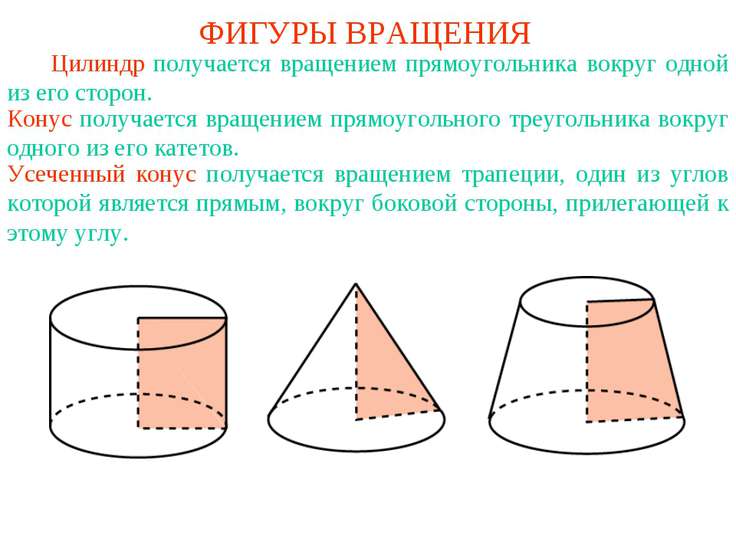 - основные элементы цилиндра ( + чертеж)- основные формулы- сечения цилиндра плоскостью (чертеж осевого сечения обязательно должен быть!)2. Конус- определение конуса как тела вращения ( + чертеж . Например:     выделить треугольник на чертеже  штриховкой )- основные элементы конуса ( + чертеж)- основные формулы- сечения конуса плоскостью (чертеж осевого сечения обязательно должен быть!)3. Решение задачРазобрать задачи с решением, . Решить самостоятельно задачи, решение к которым не написано. Напоминаю, что 10.06 – у вас занятие по математике. 